ТИПОВОЕ КОНКУРСНОЕ ЗАДАНИЕДЛЯ РЕГИОНАЛЬНЫХ ЧЕМПИОНАТОВЧЕМПИОНАТНОГО ЦИКЛА 2021–2022 ГГ.компетенции«РЕСТОРАННЫЙ СЕРВИС»ДЛЯ ОСНОВНОЙ ВОЗРАСТНОЙ КАТЕГОРИИ16-22 ГОДАКонкурсное задание включает в себя следующие разделы: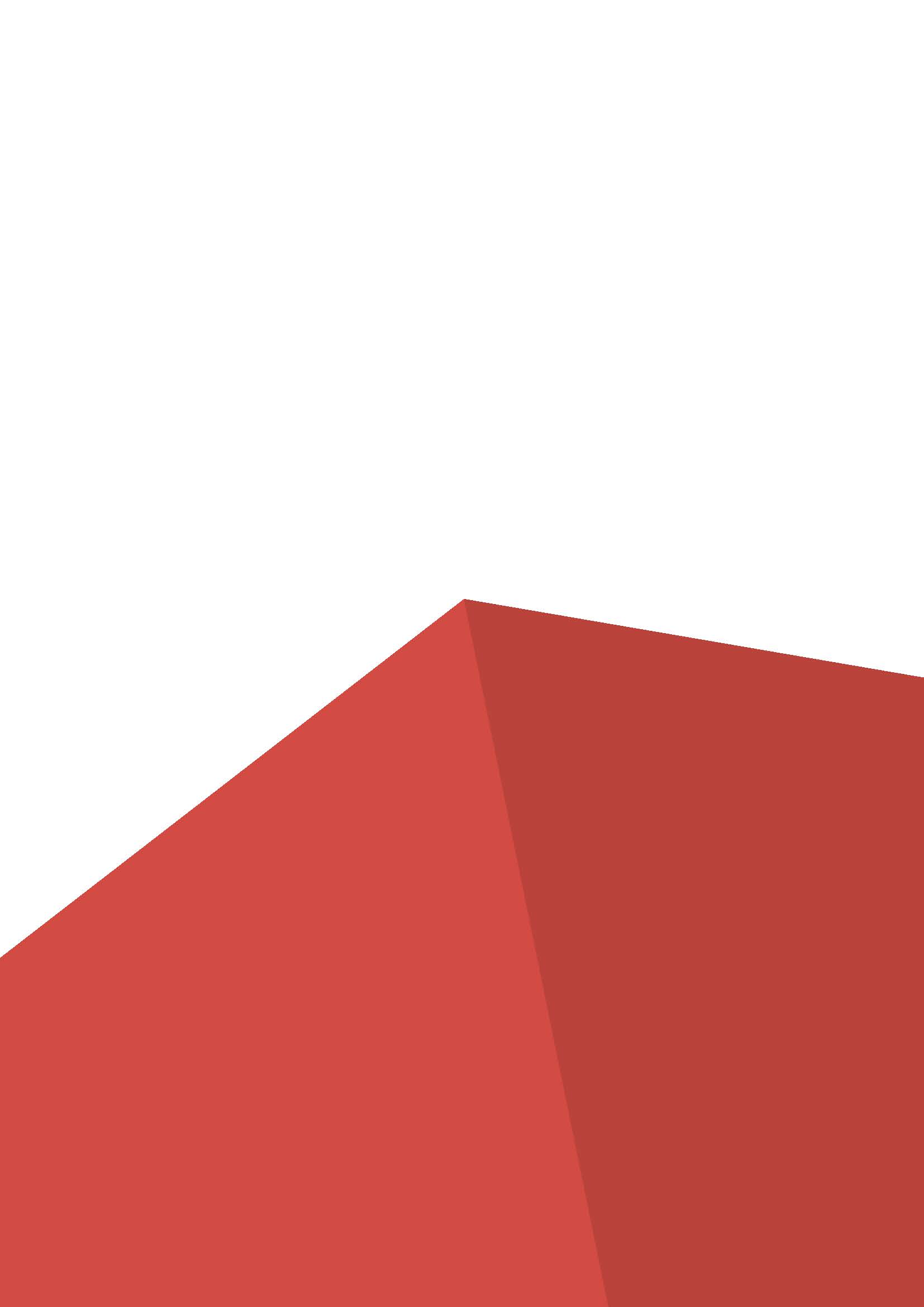 Форма участия в конкурсе: Индивидуальный конкурс.Общее время на выполнение задания: 15 ч.Задание для конкурса Содержанием конкурсного задания является Ресторанный сервис. Участники соревнований получают инструкции по выполнению задания. Конкурсное задание имеет несколько модулей, выполняемых последовательно. Конкурс включает в себя работу в зале ресторана, приготовление коктейлей за барной стойкой, приготовление кофе на кофе –машине. Окончательные аспекты критериев оценки уточняются членами жюри. Оценка производится как в отношении работы модулей, так и в отношении процесса выполнения конкурсной работы. Если участник конкурса не выполняет требования техники безопасности, подвергает опасности себя или других конкурсантов, такой участник может быть отстранен от конкурса.Время и детали конкурсного задания в зависимости от конкурсных условий могут быть изменены членами жюри.Конкурсное задание должно выполняться помодульно. Оценка также происходит последовательно. Время на выполнение КЗ может варьироваться, в зависимости от количества рабочих мест, т.к. участники работают индивидуально, и оценка производится индивидуально для каждого участника.Модули задания и необходимое время Таблица 1.Модуль «Кафе»Модуль «Бар/Бариста»Модуль «Welcome service»Критерии оценки.Таблица 2.Приложения к заданию.Приложение 1КоктейлиПриготовление классических коктейлей из списка в соответствии с технологическими картами (технологические карты можно найти на форуме).Spritz VenezianoB-52ScrewdriverTequila SunriseStingerCosmopolitanManhattanEspresso MartiniClover ClubMai-TaiПриложение 2Фруктовая тарелкаФрукты: Яблоко, апельсин, киви, банан, ананас.Две порции десерта (2 гостя) подают на основной тарелке. Приложение 3ИдентификацииСпеции:1. Бадьян2. Кардамон3. Мускатный орех4. Гвоздика5. Корица6. Перец черный7. Перец кайенский8. Паприка9. Имбирь10. Ваниль (ванильный сахар)Крепкий:1. Текила серебряная2. Граппа3. Ром белый4. Джин5. Текила золотая6. Бренди7. Ром золотой8. Скотч виски9. Бурбон виски10. Айриш вискиЛикеры:1. Куантро2. Orange Curacao3. Калуа4. Grand Marnier5. Dom Benedictine6. Амаретто 7. Малибу8. Драмбуи9. Frangelico10. Tia MariaИз списка крепкого алкоголя и ликеров выбираем 10 позиций методом жеребьевки перед выполнением задания «Идентификация».Приложение 4Пояснение по фантазийному коктейлю:Используем все, что есть на площадке. Обязательный компонент выбираем методом жеребьевки перед выполнением данного задания. Лучше сделать несколько обязательных компонентов, и участник самостоятельно будет выбирать этот компонент методом жеребьевки. Обязательным компонентом может быть, что угодно по усмотрению экспертов, поэтому проводим обсуждение в рамках Чемпионата.Наименование модуляНаименование модуляСоревновательный день (С1, С2, С3)Время на заданиеAМодуль 1: Кафе.С1 5 часовBМодуль 2: Бар/БаристаС2 5 часовCМодуль 3: Welcome serviceС3 5 часов15 минСбор Экспертов15 минСбор Участников15 минПриветствие15 минОбщение участник /эксперт-компатриот20 минСложение table box (1 стол из 4 скатертей) +складывание полотняных салфеток (20 разных способов)15 минЭкспертная оценка30 минMEP "Кафе" - 4 гостя (2 квадратных стола) 	- Закуска (выбор из меню)- Основное блюдо (Выбор из меню)- Десерт (Выбор из меню)-Напитки (алкогольные + безалкогольные + горячие – выбор из меню)15 минЭкспертная оценка60 минОбслуживание: участнику предоставляется ограниченный набор блюд. Гости имеют следующий выбор, могут заказать максимум 2 курса. (2 вида закусок по 2 порции, 2 вида основных блюд по 2 порции, 2 вида десерта по 2 порции; Закуска + Осн. блюдо; Закуска + Десерт; Осн. блюдо + Десерт).60 минВстреча и обслуживание гостей в кафе: •	Закуска - подача с кухни;  •	Основное блюдо –подача с кухни; •	Десерт – подача с кухниНапитки:Вода газ                                             Красное виноВода б/газ                                          Белое виноКола/Фанта/Спрайт (в стекле)        Кофе + молоко Пиво в ассортименте                       Чай черный и зеленый15 минЭкспертная оценка15 минSkill Test Идентифицировать крепкие алкогольные напитки + ликеры (Приложение 3)15 минЭкспертная оценка15 минОбщение участника с компатриотом15 минСбор Экспертов15 минСбор Участников15 минПриветствие15 минОбщение участник /эксперт-компатриот10 минЖеребьевка и Mise en place – классические коктейли (Список в Приложении 1)20 минПриготовление классических коктейлей – 3 коктейля х 2 порции, включая украшения 15 минЭкспертная оценка5 минМЕР фантазийного коктейля   10 минПриготовление фантазийного коктейля с обязательным компонентом (Приложение 4)15 минЭкспертная оценка5 минMise en place – подготовка к работе с кофемашиной и встрече гостей  20 минВстреча гостей (4 гостя)Приготовление 4 порций кофе –по желанию гостей (Эспрессо/Американо/ Капучино /Латте маккиато + подача кондимента печенье/выпечка/шоколад)15 минЭкспертная оценка15 минSkill Test Идентификация специй (Приложение 3)15 минЭкспертная оценка15 минОбщение участника с компатриотом15 минСбор Экспертов15 минСбор Участников15 минПриветствие15 минОбщение участник /эксперт-компатриот25 минSkill test MEP + Оформление фруктовых тарелок (Приложение 2)15 минЭкспертная оценка 10 минМЕР Skill Test «Тартар из говядины»20 минSkill Test «Тартар из говядины»15 минЭкспертная оценка 10 минMEP «Фуршет» подготовка к обслуживанию фуршета для 4 гостей (за барной стойкой)30 минВстреча гостей и обслуживание фуршета (игристое вино + канапе)15 минЭкспертная оценка15 минОбщение участник /эксперт-компатриотКритерийКритерийБаллыБаллыБаллыКритерийКритерийСудейские аспектыОбъективная оценкаОбщая оценкаAМодуль 1: Кафе.10,9013,5024,40BМодуль 2: Бар/Бариста13,7017,6531,35CМодуль 3: Welcome service8,506,5015,00ИтогоИтого33,1037,6570,75